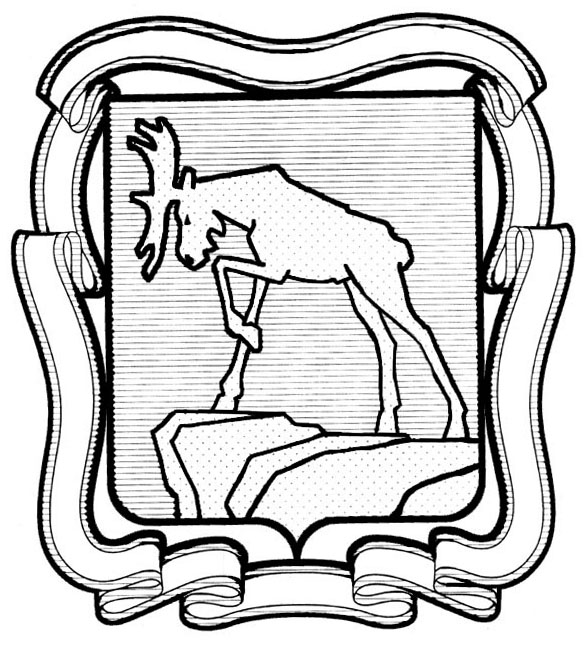 СОБРАНИЕ ДЕПУТАТОВ МИАССКОГО ГОРОДСКОГО ОКРУГА                                                         ЧЕЛЯБИНСКАЯ ОБЛАСТЬ     ДВЕНАДЦАТАЯ СЕССИЯ СОБРАНИЯ  ДЕПУТАТОВ МИАССКОГО ГОРОДСКОГО ОКРУГА ШЕСТОГО СОЗЫВАРЕШЕНИЕ №1от 27.08.2021 г.Рассмотрев предложение Председателя Собрания депутатов Миасского городского округа Д.Г. Проскурина об отмене Решения Собрания депутатов Миасского городского округа  от 25.06.2021 г. №2 «О внесении изменений и дополнений в Устав Миасского городского округа», письмо Управления Минюста Российской Федерации по Челябинской области от 14.07.2021 г. №74/02-13-4777, учитывая рекомендации постоянной комиссии по вопросам законности, правопорядка и местного самоуправления, руководствуясь Федеральным законом от 06.10.2003 г. №131-ФЗ «Об общих принципах организации местного самоуправления в Российской Федерации» и Уставом Миасского городского округа, Собрание депутатов Миасского городского округаРЕШАЕТ:1. Решение Собрания депутатов Миасского городского округа от 25.06.2021 г. №2 «О внесении изменений и дополнений в Устав Миасского городского округа» отменить.2. Контроль исполнения настоящего решения возложить на постоянную комиссию по вопросам законности, правопорядка и местного самоуправленияПредседатель Собрания депутатовМиасского городского округа                                                                                  Д.Г. ПроскуринГлава Миасского городского округа                                                                                    Г.М. Тонких